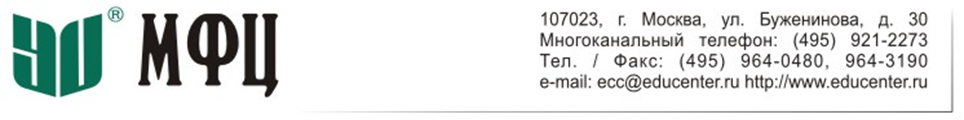 г. Москва, 18 апреля 2016 г.Пресс-релизо круглом столе по проблематике защиты прав потребителейфинансовых услуг 25.04.2016 г.Институт дополнительного профессионального образования «Международный финансовый центр» (далее - «Институт МФЦ») совместно с EQS Group при поддержке Московской биржи 25 апреля 2016 года проведут круглый стол «Совершенствование норм и улучшение сложившейся деловой практики в сфере раскрытия информации потребителям финансовых услуг».Круглый стол организован в рамках Проекта «Содействие повышению уровня финансовой грамотности населения и развитию финансового образования в Российской Федерации» Министерства финансов Российской Федерации и при участии Федеральной службы по надзору в сфере защиты прав потребителей и благополучия человека.В рамках круглого стола будут представлены доклады, посвященные анализу соответствия существующих норм и сложившейся практики раскрытия информации уровню подготовленности и потребностям российских потребителей финансовых услуг. Отдельно будут рассмотрены вопросы международного опыта в сфере раскрытия информации о финансовых услугах потребителям. Обсуждение докладов будет направлено на выработку рекомендаций по совершенствованию нормативно-правовой базы в области раскрытия информации финансовыми организациями для потребителей финансовых услуг, а также по улучшению сложившейся деловой практики в этой сфере.Среди приглашенных: представители Министерства финансов РФ, Федеральной службы по надзору в сфере защиты прав потребителей и благополучия человека, Банка России, эксперты отраслевых ассоциаций и объединений, а также объединений юристов России; представители потребительских организаций, специалисты Всемирного банка и эксперты в области защиты прав потребителей финансовых услуг, представители финансовых институтов и другие заинтересованные стороны.Мероприятие состоится в конференц-зале Московской биржи по адресу Москва, ул. Воздвиженка, д.4/7, стр.1. Время проведения: с 09:30 до 16:00. Регистрация участников с 09:00.По вопросам участия в круглом столе обращаться к Лаврику Алексею - (495) 964-3190 (#110), alexey@educenter.ru или Ивановой Марии - (495) 964-3190 (#134), seminar2@educenter.ru.Пресс-служба Института МФЦ